Deep Learning GPU Workstations 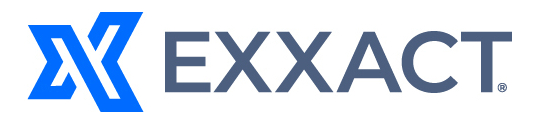 24 Core AMD Ryzen Threadripper 4 GPU WorkstationThis workstation is a fantastic all around deep learning workstation featuring an AMD Ryzen Threadripper 3960X 24 Core Processor. Acceleration is powered by up to 4X NVIDIA RTX 2080 Ti GPUs.Great for most deep learning researchersBudget friendly starting at $9,30032 Core AMD Ryzen Threadripper 4 GPU WorkstationThis workstation is another solid, all around deep learning workstation featuring an AMD Ryzen Threadripper 3970X 32 Core Processor. Acceleration is powered by up to 4X NVIDIA Quadro RTX 6000 GPUs.Great for developing any deep learning applicationUp to 96GB GPU memoryPrices start at $19,599Elite 64 Core AMD Ryzen Threadripper 4 GPU WorkstationOur most powerful AMD Ryzen Based Deep Learning Workstation goes beyond fantastic and is powered by a AMD Ryzen Threadripper 3990X 64 Core Processor. Acceleration is powered by up to 4X NVIDIA Quadro RTX 8000 GPUs.Train most deep neural networks including TransformersUp to 192GB GPU Memory! Prices start at $26,500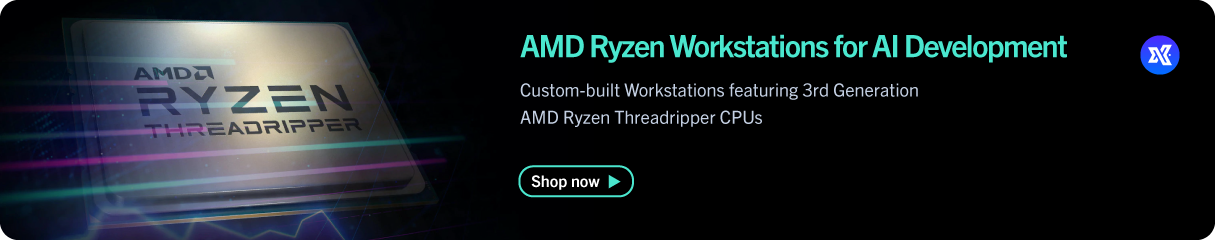 Contact: Felix Wong felix.wong@exxactcorp.com | (510) 266-7366 x207